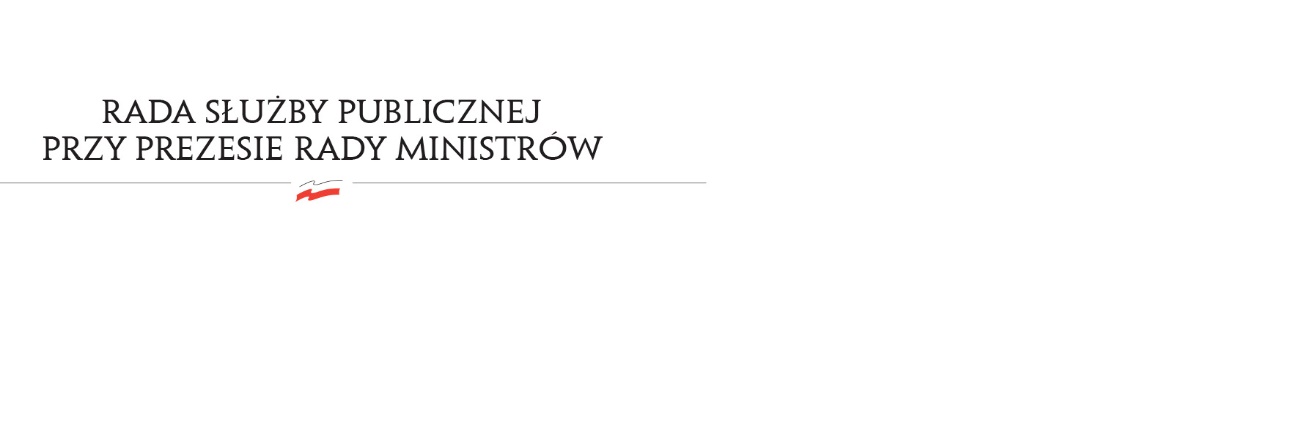 RSP.3613.8.2018.MB			Uchwała nr 36Rady Służby Publicznejz dnia 3 lipca 2018 rokuw sprawie:  „Sprawozdania z wykonania art. 17 ustawy budżetowej na rok 2017”.Rada Służby Publicznej pozytywnie opiniuje „Sprawozdanie z wykonania art. 17 ustawy budżetowej na rok 2017”.